О внесении изменений в постановление администрации муниципального образования Соль-Илецкий    городской округ   от 20.08.2018№ 1895-п «Об утверждении порядка предоставления субсидий на возмещение части затрат субъектов малого и среднего предпринимательства, связанных с уплатой лизинговых платежей и (или) первого взноса (аванса) по договору (договорам) лизинга, заключенному (заключенным) с российской лизинговой организацией в целях создания и (или) развития либо модернизации производства товаров (работ, услуг) из бюджета муниципального образования Соль-Илецкий городской округ»В соответствии с Федеральным законом от 06.10.2003 № 131-ФЗ «Об общих принципах организации местного самоуправления в Российской Федерации», Постановлением Правительства РФ от 18.09.2020 № 1492 «Об общих требованиях к нормативным правовым актам, муниципальным правовым актам, регулирующим предоставление субсидий, в том числе грантов в форме субсидий, юридическим лицам, индивидуальным предпринимателям, а также физическим лицам - производителям товаров, работ, услуг, и о признании утратившими силу некоторых актов Правительства Российской Федерации и отдельных положений некоторых актов Правительства Российской Федерации», постановляю:1. Внести в постановление администрации муниципального образования Соль-Илецкий городской округ от 20.08.2018 № 1895-п «Об утверждении порядка предоставления субсидий на возмещение части затрат субъектов малого и среднего предпринимательства, связанных с уплатой лизинговых платежей и (или) первого взноса (аванса) по договору (договорам) лизинга, заключенному (заключенным) с российской лизинговой организацией в целях создания и (или) развития либо модернизации производства товаров (работ, услуг) из бюджета муниципального образования Соль-Илецкий городской округ» (в редакции постановления от 09.11.2018 № 2509-п) следующие изменения:1.1. Пункт 8 Порядка изложить в следующей редакции:«8. Требования к участникам отбора:8.1. Участники отбора должны соответствовать на 01-е число месяца, предшествующего месяцу, в котором планируется проведение отбора следующим критериям:- участники отбора - юридические лица не должны находится в процессе реорганизации (за исключением реорганизации в форме присоединения к юридическому лицу, являющемуся участником отбора, другого юридического лица), ликвидации, в отношении них не введена процедура банкротства, деятельность участника отбора не приостановлена в порядке, предусмотренном законодательством Российской Федерации, а участники отбора - индивидуальные предприниматели не должны прекратить деятельность в качестве индивидуального предпринимателя;- в реестре дисквалифицированных лиц отсутствуют сведения о дисквалифицированных руководителе, членах коллегиального исполнительного органа, лице, исполняющем функции единоличного исполнительного органа, или главном бухгалтере участника отбора, являющегося юридическим лицом, об индивидуальном предпринимателе и о физическом лице - производителе товаров, работ, услуг, являющихся участниками отбора;- участники отбора не должны являться иностранными юридическими лицами, а также российскими юридическими лицами, в уставном (складочном) капитале которых доля участия иностранных юридических лиц, местом регистрации которых является государство или территория, включенные в утвержденный Министерством финансов Российской Федерации перечень государств и территорий, предоставляющих льготный налоговый режим налогообложения и (или) не предусматривающих раскрытия и предоставления информации при проведении финансовых операций (офшорные зоны), в совокупности превышает 50 процентов;- участники отбора не должны иметь на дату подачи документов о предоставлении субсидии неисполненной обязанности по уплате налогов, сборов, страховых взносов, пеней, штрафов, процентов, подлежащих уплате в соответствии с законодательством Российской Федерации о налогах и сборах;- участники отбора не должны иметь на первое число месяца, предшествующего месяцу, в котором планируется заключение соглашения, просроченной задолженности по возврату в бюджет бюджетной системы Российской Федерации, из которого планируется предоставление субсидии в соответствии с настоящим Порядком субсидий, бюджетных инвестиций и иная просроченная задолженность перед бюджетом бюджетной системы Российской Федерации, из которого планируется предоставление субсидии в соответствии с настоящим Порядком;- участники отбора не должны являться кредитными организациями, страховыми организациями, инвестиционными фондами, негосударственными пенсионными фондами, профессиональными участниками рынка ценных бумаг, ломбардами, участниками соглашений о разделе продукции;- участники отбора не должны являться в порядке, установленном законодательством Российской Федерации о валютном регулировании и валютном контроле, нерезидентами Российской Федерации, за исключением случаев, предусмотренных международными договорами Российской Федерации;- участники отбора не должны осуществлять производство и (или) реализацию подакцизных товаров, а также добычу и (или) реализацию полезных ископаемых, за исключением общераспространенных полезных ископаемых;- участники отбора не должны осуществлять предпринимательскую деятельность в сфере игорного бизнеса;- участники отбора не должны осуществлять деятельность по договорам сублизинга, по договорам возвратного лизинга, когда лизингополучатель выступает одновременно и в роли продавца лизингового имущества.- субъекты не должны являться получателями средств из бюджета бюджетной системы Российской Федерации, из которого планируется предоставление субсидии в соответствии с правовым актом, на основании иных нормативных правовых актов или муниципальных правовых актов на цели, указанные в пункте 3 настоящего порядка.8.2. Требования к участникам отбора, включают:- наличие опыта, необходимого для достижения результатов предоставления субсидии;- наличие кадрового состава, необходимого для достижения результатов предоставления субсидии;- наличие материально-технической базы, необходимой для достижения результатов предоставления субсидии;- участники отбора должны быть зарегистрированы (осуществлять деятельность) на территории округа».1.2. Пункт 15 Порядка изложить в новой редакции:«15. Администрация проверяет поступившие документы от субъектов на предмет их полноты и соответствия требованиям настоящего Порядка, и в течение 5 рабочих дней после окончания приема документов, указанных в пункте 11 настоящего Порядка, передаёт полный пакет документов (далее - заявка Субъекта) на рассмотрение в комиссию по реализации мер поддержки малого и среднего предпринимательства (далее - Комиссия).Основания для отклонения предложения (заявки) участника отбора на стадии рассмотрения и оценки предложений (заявок), в частности:- несоответствие участника отбора требованиям, установленным в п.8 настоящего Порядка;- несоответствие представленных участником отбора документов, установленных приложениями № 1, 2, 3 к настоящему Порядку;- недостоверность представленной участником отбора информации, в том числе информации о месте нахождения и адресе юридического лица;- подача участником отбора документов после даты и (или) времени, определенных в извещении для подачи документов.».1.3. Пункт 23 Порядка изложить в новой редакции:«23. Субъекты предоставляют отчетность об использовании субсидии и достижении целевых показателей в администрацию, в сроки и по форме, установленные Соглашением.Результаты предоставления субсидии отражаются в Соглашении. Отчеты об использовании субсидии в обязательном порядке должны содержать ключевые показатели эффективности деятельности субъекта, согласно приложению № 2 к настоящему Порядку и документы, подтверждающие целевое использование субсидии.Результаты предоставления субсидии:- стоимость основных средств и прочих внеоборотных активов, в том числе здания, сооружения, оборудование, нематериальные активы;- количество вновь созданных рабочих мест (включая вновь зарегистрированных индивидуальных предпринимателей) Субъектами малого и среднего предпринимательства, получившими поддержку;- количество сохраненных рабочих мест (включая зарегистрированных индивидуальных предпринимателей);- среднесписочная численность работников (без внешних совместителей) – на 1 января года, следующего за отчетным;- прирост среднесписочной численности работников (без внешних совместителей), занятых у Субъекта малого и среднего предпринимательства получившего поддержку;- оборот средних организаций, малых предприятий, микропредприятий (без учета налога на добавленную стоимость, акцизов и иных обязательных платежей) или объем выручки от продажи товаров, продукции, работ и услуг для индивидуальных предпринимателей (без учета НДС, акцизов и иных обязательных платежей);- увеличение оборота Субъекта малого и среднего предпринимательства, получившего поддержку, в процентном соотношении к показателю за предыдущий период в постоянных ценах 2014 года;- объем налогов, сборов, страховых взносов, уплаченных в бюджетную систему Российской Федерации (без учета налога на добавленную стоимость и акцизов);- объем инвестиций в основной капитал;Средняя заработная плата на одного работника субъекта малого и среднего предпринимательства».2. Контроль за исполнением настоящего постановления возложить на заместителя главы администрации городского округа по экономике, бюджетным отношениям и инвестиционной политике Н.Н. Сахацкого.3. Постановление вступает в силу после его официального опубликования (обнародования).Глава муниципального образованияСоль-Илецкий городской округ                                                     В.И. ДубровинРазослано: в прокуратуру Соль-Илецкого района, организационный отдел, комитет экономического анализа и прогнозирования, в дело.Приложение № 5к порядку предоставления субсидий на возмещение части затрат субъектов малого и среднего предпринимательства, связанных с уплатой лизинговых платежей и (или) первого взноса (аванса) по договору (договорам) лизинга, заключенному (заключенным) с российской лизинговой организацией в целях создания и (или) развития либо модернизации производства товаров (работ, услуг) из бюджета муниципального образования Соль-Илецкий городской округСостав комиссиипо реализации мер поддержки малого и среднего предпринимательствана территории Соль-Илецкого городского округа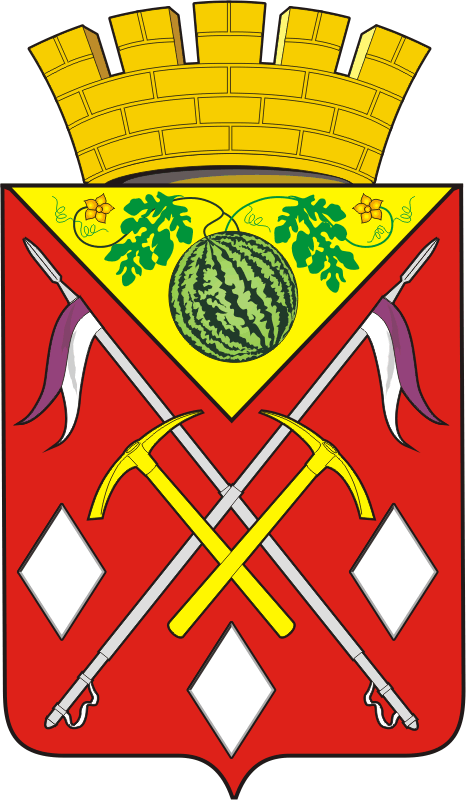 АДМИНИСТРАЦИЯМУНИЦИПАЛЬНОГООБРАЗОВАНИЯСОЛЬ-ИЛЕЦКИЙГОРОДСКОЙ ОКРУГОРЕНБУРГСКОЙ ОБЛАСТИПОСТАНОВЛЕНИЕ10.03.2022 № 433-пПредседатель комиссии- заместитель главы администрации городского округа по экономике, бюджетным отношениям и инвестиционной политике;Заместитель председателя комиссии- председатель комитета экономического  анализа и прогнозирования администрации городского округа;Секретарь комиссии- главный специалист комитета экономического анализа и прогнозирования администрации городского округа;Член комиссии:- заместитель главы администрации городского округа – руководитель аппарата;Член комиссии:- заместитель главы администрации городского округа - начальник управления сельского хозяйства;Член комиссии:- начальник финансового управления администрации городского округа;Член комиссии:- начальник отдела архитектуры, градостроительства и земельных отношений администрации городского округа;Член комиссии:- начальник отдела по управлению муниципальным имуществом администрации городского округа;Член комиссии:- начальник юридического отдела администрации городского округа;